Recruitment of Museum Volunteers to guide at National Museum Singapore (NMS) 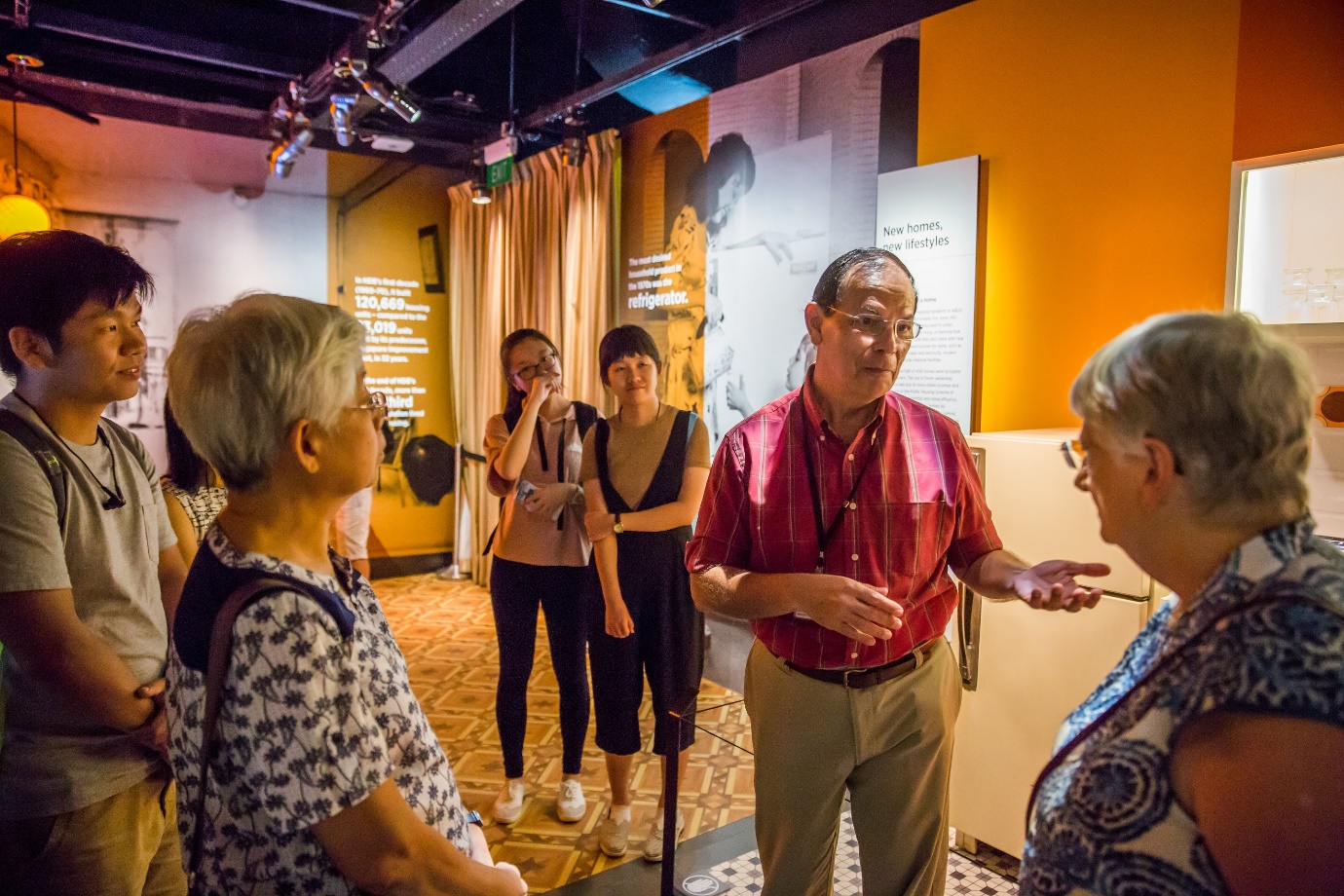 Museum Volunteers (MVs) are recruiting English guides to guide on weekends and public holidays at the National Museum Singapore (NMS). If you have a thirst for continuous learning, enjoy meeting people and sharing your passion in the history, art and culture in Singapore, we want you!If you are selected to be a guide at NMS, you will be required to commit to guiding 24 tours over 2 years. Tours include NMS History Gallery tours, Special exhibition tours, Community tours and any special request. An amount of $150 will be collected from shortlisted candidates to defray the cost of the training.Please come and find out more about our upcoming recruitment during our information sharing session on 29 June 2019, 10:30 am to 11:30 am. Venue: National Museum Singapore, Basement 1 Gallery Theatre. 93 Stamford Road, Singapore 178897The Recruitment Process:Attend the information session on 29 June 2019. Please register your attendance : https://forms.gle/tRjQGMmYPS61Rjty9Check the training schedule and confirm you can commit to the training and the guiding requirementsSubmit your application here https://form.gov.sg/5ce79a3bdbdf5f0017e30084. Clarifications can be emailed to: museumvolsingapore@gmail.com. Applications close on 05 July 2019Check your email to see if you have been shortlisted for an interview. The interviews will be held on 27 July 2019 and 03 August 2019Visit NMS to take a photo of one of your favorite artefact. If you are shortlisted for an interview, you will be required to bring this photo (on your phone/tablet or digital camera) and you would have to describe this artefact to us.Check your email to see if you have been selected to be a trainee Training Details:Training is conducted by both Museum Volunteers and curators / experienced speakers and is scheduled from 7 Sept 2019 to 9 Nov 2019 for NMS. A 5 minute and 10 minute tour presentation is scheduled at certain milestones to prepare you for the 1 hour tour and assessment. Details of the training are as follows:** Assessment datesAbout Museum VolunteersThe Museum Volunteers (MV) group started on 1 May 2004 and has about 200 members. MV provides free tours in English to the public on weekends and public holidays at the National Museum of Singapore (NMS), Asian Civilizations Museum (ACM), The Peranakan Museum (TPM), Singapore Art Museum (SAM), Sun Yat Sen Nanyang Memorial Hall (SYSNMH), Malay Heritage Centre (MHC) and Indian Heritage Centre (IHC). We just celebrated our 15th Anniversary this year. DatesActivity / Topics7 September 201914 September 201921 September 201928 September 20195 October 201912 October 201919 October 201902 November 2019**9 November 2019National Museum of Singapore (NMS)Building and Architecture Ancient Singapore: Temasek to Singapura 1299 – 1819Colonial Singapore: 1819 – 1942Personalities of our historical pastSyonan-To WW2: 1942 Colonial and A Nation in the Making, National IdentitySingapore: post-1965 Goh Seng Choo Gallery, Level 2 Living galleriesMV Training committee to assess the 5 minutes, 10 minutes and 1 hour tour by trainees07 December 2019GraduationDec 2019 onwardsStart actual NMS tour